Андрей СавельевДорогие коллеги! 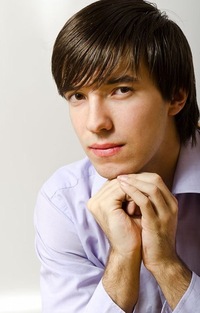 Я, Савельев Андрей, выдвигаю свою кандидатуру в Студенческий совет факультета прикладной политологии. Я являюсь студентом 1 курса, но несмотря на это я уже участвовал в организации двух Дней открытых дверей, как на нашем факультете, так и в организации общеуниверситетского мероприятия. Поступил в "Вышку" я через Олимпиаду, поэтому я считаю неким долгом участвовать в организации различных олимпиад для школьников, которые дают льготы при поступлении в университет, так как считаю, что школьники должны получить тот шанс попасть в "Вышку" через олимпиады, который в свое время получил я. В февраля я был одним из волонтеров Олимпиады "Высшая проба" Высшей Школы Экономики по обществознанию.
 Основными задачами, которые я ставлю перед собой являются:
1. Привлечение абитуриентов на факультет Прикладной Политологии
2. Активная помощь и поддержка абитуриентов на всех этапах поступления в Вышку (помощь по подготовки к олимпиадам, помощь при подаче документов, помощь в адаптации в ВШЭ)
3. Активно развивать общение с абитуриентами через социальные сети, стараться обеспечить им информационную поддержку и своевременно информировать их об открытых мероприятиях НИУ ВШЭ (открытые семинары, лекции, Дни открытых дверей, встречи с преподавателями)
4.Развивать волонтерскую деятельность на факультете Прикладной Политологии (организации Олимпиад, Дней Открытых Дверей, поддержка студенческих инициатив)
Со мной всегда можно связать в контакте http://vk.com/savelnews
Если у Вас есть какие-нибудь комментарии, пожелания, критика, касающиеся моей программы, буду очень рад прочитать и подискутировать с Вами.
С уважением,Ваш Андрей.
